4. Đăng ký khai sinh kết hợp nhận cha, mẹ, con có yếu tố nước ngoài4.1. Trình tự, cách thức, thời gian giải quyết thủ tục hành chính 4.2. Thành phần, số lượng hồ sơ a) Thành phần hồ sơ * Giấy tờ phải xuất trình:- Hộ chiếu hoặc chứng minh nhân dân hoặc thẻ căn cước công dân hoặc các giấy tờ khác có dán ảnh và thông tin cá nhân do cơ quan có thẩm quyền cấp, còn giá trị sử dụng để chứng minh về nhân thân của người có yêu cầu đăng ký khai sinh và nhận cha, mẹ, con;- Giấy tờ chứng minh nơi cư trú để xác định thẩm quyền đăng ký khai sinh, nhận cha, mẹ, con (trong giai đoạn chuyển tiếp).- Trường hợp trẻ em sinh ra ở nước ngoài, có cha hoặc mẹ là công dân Việt Nam hoặc cha và mẹ đều là công dân Việt Nam, chưa được đăng ký khai sinh ở nước ngoài, về cư trú tại Việt Nam thì xuất trình giấy tờ chứng minh việc trẻ em đã nhập cảnh hợp pháp vào Việt Nam (như: hộ chiếu, giấy tờ có giá trị đi lại quốc tế có dấu xác nhận nhập cảnh của cơ quan quản lý xuất, nhập cảnh) và văn bản xác nhận của cơ quan công an có thẩm quyền về việc trẻ em đang cư trú tại Việt Nam.* Giấy tờ phải nộp:- Tờ khai đăng ký khai sinh theo mẫu;- Tờ khai đăng ký nhận cha, mẹ, con theo mẫu.- Giấy chứng sinh.+ Trường hợp không có Giấy chứng sinh thì nộp văn bản của người làm
chứng xác nhận về việc sinh; nếu không có văn bản của người làm chứng thì phải có giấy cam đoan về việc sinh.+ Trường hợp trẻ em sinh ra tại nước ngoài thì nộp Giấy chứng sinh hoặc
giấy tờ khác do cơ quan có thẩm quyền nước ngoài cấp xác nhận về việc trẻ em
được sinh ra ở nước ngoài và quan hệ mẹ - con (nếu có);- Trường hợp cha hoặc mẹ hoặc cả cha, mẹ là người nước ngoài thì phải
nộp văn bản thỏa thuận của cha, mẹ về việc lựa chọn quốc tịch cho con. Trường
hợp cha, mẹ lựa chọn quốc tịch nước ngoài cho con, thì ngoài văn bản thỏa
thuận lựa chọn quốc tịch còn phải có xác nhận của cơ quan có thẩm quyền nước
mà trẻ được chọn mang quốc tịch về việc trẻ có quốc tịch phù hợp quy định của
pháp luật nước đó.- Chứng cứ chứng minh quan hệ cha, con hoặc quan hệ mẹ, con gồm một
trong các giấy tờ, tài liệu sau đây:+ Văn bản của cơ quan y tế, cơ quan giám định hoặc cơ quan khác có thẩm quyền ở trong nước hoặc nước ngoài xác nhận quan hệ cha con, quan hệ mẹ con.+ Trường hợp không có chứng cứ chứng minh quan hệ cha, mẹ, con nêu trên thì phải có văn bản cam đoan của các bên nhận cha, mẹ, con, có ít nhất hai người làm chứng về mối quan hệ cha, mẹ, con.- Trường hợp đăng ký khai sinh và đăng ký nhận cha, mẹ, con việc ủy quyền theo quy định của pháp luật.* Lưu ý:- Đối với giấy tờ nộp, xuất trình:+ Trường hợp người yêu cầu nộp giấy tờ là bản sao được cấp từ sổ gốc hoặc bản sao được chứng thực từ bản chính thì người tiếp nhận hồ sơ không được yêu cầu xuất trình bản chính; nếu người yêu cầu chỉ nộp bản chụp và xuất trình bản chính thì người tiếp nhận hồ sơ kiểm tra, đối chiếu bản chụp với bản chính và ký vào bản chụp xác nhận về việc đã đối chiếu nội dung giấy tờ đó, không được yêu cầu người đi đăng ký nộp bản sao giấy tờ đó.+ Đối với giấy tờ xuất trình khi đăng ký hộ tịch, người tiếp nhận có trách
nhiệm kiểm tra, đối chiếu với thông tin trong tờ khai, chụp lại hoặc ghi lại thông tin để lưu trong hồ sơ và trả lại cho người xuất trình, không được yêu cầu nộp bản sao hoặc bản chụp giấy tờ đó.+ Giấy tờ do cơ quan có thẩm quyền của nước ngoài cấp, công chứng hoặc xác nhận để sử dụng cho việc đăng ký hộ tịch tại Việt Nam phải được hợp pháp hóa lãnh sự, trừ trường hợp được miễn theo điều ước quốc tế mà Việt Nam là thành viên; giấy tờ bằng tiếng nước ngoài phải được dịch ra tiếng Việt và công chứng bản dịch hoặc chứng thực chữ ký người dịch theo quy định của pháp luật.+ Người tiếp nhận có trách nhiệm tiếp nhận đúng, đủ hồ sơ đăng ký hộ tịch theo quy định của pháp luật hộ tịch, không được yêu cầu người đăng ký hộ tịch nộp thêm giấy tờ mà pháp luật hộ tịch không quy định phải nộp.- Trường hợp cho phép người yêu cầu đăng ký hộ tịch lập văn bản cam đoan về nội dung yêu cầu đăng ký hộ tịch thì cơ quan đăng ký hộ tịch phải giải thích rõ cho người lập văn bản cam đoan về trách nhiệm, hệ quả pháp lý của việc cam đoan không đúng sự thật.Cơ quan đăng ký hộ tịch từ chối giải quyết hoặc đề nghị cơ quan có thẩm
quyền hủy bỏ kết quả đăng ký hộ tịch, nếu có cơ sở xác định nội dung cam đoan
không đúng sự thật. b) Số lượng hồ sơ: 01 bộ4.3. Đối tượng thực hiện thủ tục hành chính: Cá nhân4.4. Cơ quan giải quyết thủ tục hành chính: Cơ quan có thẩm quyền quyết định: Ủy ban nhân dân cấp huyện nơi cư trú của người cha hoặc người mẹ là công dân Việt Nam thực hiện đăng ký khai sinh kết hợp nhận cha, mẹ, con mà một bên có yêu cầu là người nước ngoài, công dân Việt Nam định cư ở nước ngoài.Cơ quan thực hiện thủ tục hành chính:Phòng Tư pháp cấp huyện tiếp nhận hồ sơ và tham mưu Chủ tịch Ủy ban nhân dân cấp huyện xem xét, quyết định.Cơ quan phối hợp: Không4.5. Kết quả thực hiện thủ tục hành chính: Giấy khai sinh, Trích lục đăng ký nhận cha, mẹ, con (bản chính).4.6. Phí, lệ phí: Đăng ký nhận cha, mẹ, con: 1.000.000 đồng/trường hợp; đăng ký khai sinh 50.000 đồng/trường hợp.Miễn thu lệ phí đối với:-Đăng ký hộ tịch cho người thuộc gia đình có công với cách mạng; người thuộc hộ nghèo, người khuyết tật.- Đăng ký hộ tịch cho trẻ em, người cao tuổi, đồng bào dân tộc thiểu số ở các xã có điều kiện kinh tế - xã hội đặc biệt khó khăn.4.7. Tên mẫu đơn, mẫu tờ khai: Tờ khai đăng ký khai sinh; Tờ khai đăng ký nhận cha, mẹ, con (Thông tư số 04/2020/TT-BTP ngày 28/5/2020 của Bộ trưởng Bộ Tư phápquy định chi tiết thi hành một số điều của Luật hộ tịch và Nghị định số 123/2015/NĐ-CP ngày 15/11/2015 của Chính phủ quy định chi tiết một số điều và biện pháp thi hành Luật Hộ tịch)4.8. Yêu cầu, điều kiện thực hiện thủ tục hành chính: - Bên nhận và bên được nhận là cha, mẹ, con đều còn sống;- Việc nhận cha, mẹ, con không có tranh chấp.4.9. Căn cứ pháp lý của thủ tục hành chính: Điều 90, 91 Luật Hôn nhân và gia đình năm 2014;Điều 7, 35, 36, 43, 44  Luật Hộ tịch năm 2014;Điều 2, 3 Nghị định số 123/2015/NĐ-CP ngày 15/11/2015 của Chính phủ quy định chi tiết một số điều và biện pháp thi hành Luật Hộ tịch;Điều 2, 3, 14, 15, 16 Thông tư số 04/2020/TT-BTP ngày 28/5/2020 của Bộ trưởng Bộ Tư pháp quy định chi tiết thi hành một số điều của Luật Hộ tịch và Nghị định số 123/2015/NĐ-CP ngày 15/11/2015 của Chính phủ quy định chi tiết một số điều và biện pháp thi hành Luật Hộ tịch;Khoản 2 Điều 1 Nghị quyết số 102/2016/NQ-HĐND ngày 20/12/2016 của Hội đồng  nhân dân Tỉnh quy định mức thu, chế độ thu, nộp, quản lý và sử dụng lệ phí hộ tịch trên địa bàn tỉnh Đồng Tháp.4.10. Lưu hồ sơ (ISO):CỘNG HÒA XÃ HỘI CHỦ NGHĨA VIỆT NAMĐộc lập - Tự do - Hạnh phúcTỜ KHAI ĐĂNG KÝ KHAI SINH        Kính gửi: (1)	Họ, chữ đệm, tên người yêu cầu:................................................................................... Nơi cư trú: (2) ................................................................................................................................................................................................................................................................ Giấy tờ tùy thân: (3) ...........................................................................................................Quan hệ với người được khai sinh: .................................................................................Đề nghị cơ quan đăng ký khai sinh cho người dưới đây: Họ, chữ đệm, tên:.............................................................................................................Ngày, tháng, năm sinh: ........................................ghi bằng chữ: .....................................Giới tính:....................... Dân tộc:..........................Quốc tịch: .........................................Nơi sinh: (4) .......................................................................................................................Quê quán: ..........................................................................................................................Họ, chữ đệm, tên người mẹ: ...........................................................................................Năm sinh: (5).......................................................Dân tộc:...................Quốc tịch: ………….Nơi cư trú: (2) .....................................................................................................................Họ, chữ đệm, tên người cha: ..........................................................................................Năm sinh: (5)......................................................Dân tộc:...................Quốc tịch: ..............Nơi cư trú: (2) .....................................................................................................................Tôi cam đoan nội dung đề nghị đăng ký khai sinh trên đây là đúng sự thật, được sự thỏa thuận nhất trí của các bên liên quan theo quy định pháp luật.Tôi chịu hoàn toàn trách nhiệm trước pháp luật về nội dung cam đoan của mình.                                Làm tại: ……………………., ngày ........... tháng ......... năm ..............Chú thích: (1) Ghi rõ tên cơ quan đăng ký khai sinh.(2) Ghi theo nơi đăng ký thường trú; nếu không có nơi đăng ký thường trú thì ghi theo nơi đăng ký tạm trú; trường hợp không có nơi đăng ký thường trú và nơi đăng ký tạm trú thì ghi theo nơi đang sinh sống. (3) Ghi thông tin về giấy tờ tùy thân của người đi đăng ký, ghi rõ số, cơ quan cấp, ngày cấp hộ chiếu, chứng minh nhân dân hoặc giấy tờ hợp lệ thay thế (Ví dụ: Chứng minh nhân dân số 001089123 do Công an thành phố Hà Nội cấp ngày 20/10/2014).          (4) Trường hợp sinh tại cơ sở y tế thì ghi rõ tên cơ sở y tế và và địa chỉ trụ sở cơ sở y tế đó.Ví dụ: - Bệnh viện Phụ sản Hà Nội, đường La Thành, phường Ngọc Khánh, quận Ba Đình, Hà Nội  Trạm y tế xã Đình Bảng, huyện Từ Sơn, tỉnh Bắc Ninh.Trường hợp sinh ra ngoài cơ sở y tế thì ghi địa danh của 03 cấp hành chính (xã, huyện, tỉnh), nơi sinh ra.Ví dụ: xã Đình Bảng, huyện Từ Sơn, tỉnh Bắc Ninh.(5) Ghi đầy đủ ngày, tháng sinh của cha, mẹ (nếu có).(6) Đề nghị đánh dấu X vào ô nếu có yêu cầu cấp bản sao và ghi rõ số lượng..CỘNG HOÀ XÃ HỘI CHỦ NGHĨA VIỆT NAM     Độc lập - Tự do - Hạnh phúc TỜ KHAI ĐĂNG KÝ NHẬN CHA, MẸ, CON
Kính gửi: ().......................................................................................................................................
Họ, chữ đệm, tên người yêu cầu: 	Nơi cư trú: (2) 	Giấy tờ tùy thân: (3)Quan hệ với người nhận cha/mẹ/con: (4)Đề nghị cơ quan công nhận người có tên dưới đây:Họ, chữ đệm, tên:Ngày, tháng, năm sinh:Giới tính:.....................................Dân tộc:...........................................Quốc tịch:....................................Nơi cư trú: (2)Giấy tờ tùy thân: (3)Là...................................... của người có tên dưới đây:Họ, chữ đệm, tên: 	Ngày, tháng, năm sinh:Giới tính:.....................................Dân tộc:...........................................Quốc tịch:.........................................Nơi cư trú: (2)Giấy tờ tùy thân: (3)	Tôi cam đoan việc nhận.......................................nói trên là đúng sự thật, tự nguyện, không có tranh chấp và chịu trách nhiệm trước pháp luật về cam đoan của mình.	 			 Làm tại..........................................ngày ............tháng............năm............                                                                               Người yêu cầu                                 				(Ký, ghi rõ họ, chữ đệm, tên) Ý kiến của người hiện đang là mẹ hoặc cha(5)       Chú thích:(1) Ghi rõ tên cơ quan đăng ký nhận cha, mẹ, con;(2) Ghi theo nơi đăng ký thường trú; nếu không có nơi đăng ký thường trú thì ghi theo nơi đăng ký tạm trú; trường hợp không có nơi đăng ký thường trú và nơi đăng ký tạm trú thì ghi theo nơi đang sinh sống.(3) Ghi thông tin về giấy tờ tùy thân như: hộ chiếu, chứng minh nhân dân hoặc giấy tờ hợp lệ thay thế (ví dụ: Chứng minh nhân dân số 001089123 do Công an thành phố Hà Nội cấp ngày 20/10/2004).(4) Chỉ khai trong trường hợp người khai không đồng thời là người nhận cha/mẹ/con.(5) Chỉ khai trong trường hợp cha hoặc mẹ nhận con chưa thành niên hoặc người đã thành niên nhưng mất năng lực hành vi dân sự, ghi ý kiến của người cha nếu mẹ là người yêu cầu, ý kiến người mẹ nếu cha là người yêu cầu (trừ trường hợp người đó đã chết, mất tích, mất năng lực hành vi dân sự hoặc hạn chế năng lực hành vi dân sự). (6) Đề nghị đánh dấu X vào ô nếu có yêu cầu cấp bản sao và ghi rõ số lượng.TTTrình tự thực hiệnCách thức thực hiệnThời gian giải quyếtBước 1Nộp hồ sơ thủ tục hành chính:Nộp trực tiếp qua Bộ phận tiếp nhận và trả kết quả thuộc Văn phòng Hội đồng nhân dân và Ủy ban nhân dân cấp huyện.- Sáng: từ 07 giờ đến 11 giờ 30 phút;- Chiều: từ 13 giờ 30 đến 17 giờ của các ngày làm việc.Bước 2Tiếp nhận và chuyển hồ sơ thủ tục hành chínhCông chức tiếp nhận  hồ sơ tại Bộ phận tiếp nhận và trả kết quả xem xét, kiểm tra tính chính xác, đầy đủ của hồ sơ; quét (scan) và lưu trữ hồ sơ điện tử, cập nhật vào cơ sở dữ liệu của phần mềm một cửa điện tử của Tỉnh.a) Trường hợp hồ sơ chưa đầy đủ, chưa chính xác theo quy định, công chức tiếp nhận  hồ sơ phải hướng dẫn cá nhân bổ sung, hoàn thiện hồ sơ theo quy định và nêu rõ lý do theo mẫu Phiếu yêu cầu bổ sung, hoàn thiện hồ sơ; b) Trường hợp từ chối nhận hồ sơ, công chức tiếp nhận hồ sơ phải nêu rõ lý do theo mẫu Phiếu từ chối giải quyết hồ sơ thủ tục hành chính;c) Trường hợp hồ sơ đầy đủ, chính xác theo quy định công chức tiếp nhận  hồ sơ và lập Giấy tiếp nhận hồ sơ và hẹn ngày trả kết quả; đồng thời, chuyển cho cơ quan có thẩm quyền để giải quyết theo quy trình.Chuyển ngay hồ sơ tiếp nhận trực tiếp trong ngày làm việc (không để quá 01 ngày làm việc) hoặc chuyển vào đầu giờ ngày làm việc tiếp theo đối với trường hợp tiếp nhận sau 15 giờ hàng ngày.Bước 3Giải quyết thủ tục hành chínhSau khi nhận hồ sơ thủ tục hành chính từ Bộ phận tiếp nhận và trả kết quả Phòng Tư pháp xem xét, thẩm định hồ sơ, trình phê duyệt kết quả giải quyết thủ tục hành chính:15 ngày làm việc, trong đó:Bước 3Giải quyết thủ tục hành chính1. Tiếp nhận hồ sơ (Bộ phận TN&TKQ)01 ngàyBước 3Giải quyết thủ tục hành chính2. Giải quyết hồ sơ, trong đó:14 ngàyBước 3Giải quyết thủ tục hành chính+ Chuyên viên09  ngày Bước 3Giải quyết thủ tục hành chính+ Lãnh đạo Phòng Tư pháp02 ngàyBước 3Giải quyết thủ tục hành chính+ Lãnh đạo Ủy ban nhân dân cấp huyện 02  ngày Bước 3Giải quyết thủ tục hành chính+ Văn thư01  ngày Bước 4Trả kết quả giải quyết thủ tục hành chínhCông chức tiếp nhận và trả kết quả nhập vào sổ theo dõi hồ sơ và phần mềm điện tử thực hiện như sau:- Thông báo cho cá nhân biết trước qua tin nhắn, thư điện tử, điện thoại hoặc qua mạng xã hội được cấp có thẩm quyền cho phép đối với hồ sơ giải quyết thủ tục hành chính trước thời hạn quy định.- Cá nhân nhận kết quả giải quyết thủ tục hành chính theo thời gian, địa điểm ghi trên Giấy tiếp nhận hồ sơ và hẹn trả kết quả (xuất trình giấy hẹn trả kết quả). Công chức trả kết quả kiểm tra phiếu hẹn và yêu cầu người đến nhận kết quả ký nhận vào sổ và trao kết quả. - Sáng: từ 07 giờ đến 11 giờ 30 phút;- Chiều: từ 13 giờ 30 đến 17 giờ của các ngày làm việc.Thành phần hồ sơ lưuBộ phận lưu trữThời gian lưu- Như mục 4.2;- Kết quả giải quyết TTHC hoặc Văn bản trả lời của đơn vị đối với hồ sơ không đáp ứng yêu cầu, điều kiện.- Hồ sơ thẩm định (nếu có)- Văn bản trình cơ quan cấp trên (nếu có)Công chức Tư pháp cấp huyệnTừ 01 năm, sau đó chuyển hồ sơ đến kho lưu trữ của Phòng Tư pháp cấp huyệnCác biểu mẫu theo  Khoản 1, Điều 9, Thông tư số 01/2018/TT-VPCP ngày 23 tháng 11 năm 2018 của Bộ trưởng, Chủ nhiệm Văn phòng Chính phủ quy định chi tiết một số điều và biện pháp thi hành Nghị định số 61/2018/NĐ-CP ngày 23 tháng 4 năm 2018 của Chính phủ về thực hiện cơ chế một cửa, một cửa liên thông trong giải quyết thủ tục hành chínhBộ phận tiếp nhận và trả kết quả Từ 01 năm, sau đó chuyển hồ sơ đến kho lưu trữ của Phòng Tư pháp cấp huyệnĐề nghị cấp bản sao(6): Có , Không 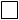 Số lượng:…….bản Người yêu cầu(Ký, ghi rõ họ, chữ đệm, tên).......................................